4. RAZRED, MATEMATIAKA, 6. 4. 2020Pozdravljeni!Nekaj učencev je poslalo slike domačih nalog. Največ napak je bilo pri: KVADRAT IN KVADERKvadrat je lik, vse stranice so enako dolge. Kvader je telo. Telo je sestavljeno iz mejnih ploskev. Mejne ploskve so pravokotniki, lahko tudi 4 pravokotniki in dva kvadrata.Zdaj te prosim, poišči  embalažo v obliki (manjšega)  kvadra. Naredi tri obrise največjih mejnih ploskev. Prvi obris naj bo narisan  vodoravno, drugi navpično, tretji poševno. To nariši v zvezek. Naslov  naj bo vaja. Vsem narisanim pravokotnikom z zeleno barvo prevleci  stranico, ki ponazarja dolžino, z rdečo barvico  pa stranico, ki ponazarja širino. Pazi! Dolžina je vedno na stranici, ki leži vodoravno.Označi oglišča in stranice. Fotografiraj vajo in mi pošlji na e-naslov  do 19.00.Danes so na vrsti dve uri matematike. Nova snov se imenuje SKLADNOST LIKOV, SDZ, str. 59.Položi svojo dlan na drugo dlan. Dlani sta verjetno enako veliki in se prekrivata. Zdaj pa spet vzemi embalažo, ki si jo uporabil prej pri vaji. Preveri  svoje risbe: položi mejno ploskev , katero si prej  obrisal na risbo. Če narisan pravokotnik prekriva mejna ploskev, potem si bil pri risanju natančen. Mejna ploskev kvadra je enake velikosti kot tvoj lik, popolnoma ga prekriva. Če sta dva lika, v našem primeru pravokotnika, enako velika; imata enako obliko in velikost, potem pravimo da sta lika SKLADNA. Lahko pa sta različno obrnjena. V SDZ, str. 59. PREBERI RAZLAGO  O SKLADNOSTI LIKOV. Na vrsti so vaje,  str. 60/1.,2., 3. in 4. naloga. Ko končaš vstani, se sprehodi, popij malo vode. Zdaj pa še nadaljevanje, 5.,6. 7. in 8. naloga.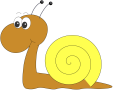 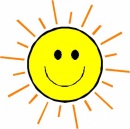 